Partnership for a Healthy Community Board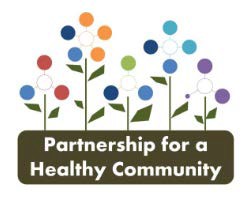 Meeting MinutesFebruary 27, 2020Members Present: 				Beth Crider			Holly Bill						Hillary Aggertt			Amy Fox							Greg Eberle			Brent Baker						Joel Shoemaker			Kate Green						Amanda Smith (for Lisa Fuller)	Adam Sturdavant						Tim Heth			Larry Weinzimmer						Monica HendricksonMembers Present via Conference Phone: 	Sally Gambacorta		Jennifer ZammutoOthers Present:					Amy Roberts, PCCHD Administrative AssistantApproval of 01/23/2020 Meeting MinutesMs. Gambacorta made a motion to approve the minutes from the January 23, 2020 meeting. Motion was seconded by Ms. Fox. Motion carried (13,0). Board BusinessMembershipThe Board welcomed Mr. Shoemaker to his first meeting. Ms. Hendrickson said that the best place to find information on the Board and what they’re working on is on the website and gave a brief overview of this purpose of this board is. FinanceMs. Hendrickson moved on to Finance, as Ms. Zammuto was not on the conference call yet. Ms. Hendrickson would like the Board members to keep track of their overall costs to help develop a budget. A reimbursement form will be sent out as a starting point to help keep track but will not be reimbursed. Board members can start by collecting and keeping track of hours. Ms. Hendrickson received only a few spending documents for 2019 and the largest costs are printing, food, and website maintenance. Ms. Bill stated at the Mental Health/Substance Use meeting, the Partnership was asked to sponsor the Peoria Recovery Project. To have a table there would be $40, a sponsorship would cost $500 and up. This event is at the Warehouse on State (in the past has been at the Peoria Civic Center but wanted a more intimate event this year) and they usually see 300-400 people. The event covers the tri-county area. The Partnership does not have any funds and is not able to do a sponsorship currently. It was discussed that if Partnership should have a table there, however, there are other entities that will be there that have already purchased a table, could they just have Partnership info at their tables? Ms. Crider suggested a pop-up option to put on the tables that have representation from the Partnership. Ms. Hendrickson stated the three big projects for the Partnership Board this year are: branding, funding, and data. If you know of any funding models, please let Ms. Hendrickson know – Mr. Baker to take the lead on this. Ms. Fox suggested membership fees.Ms. Zammuto joined the meeting at 1:25 pm. Marketing/Website CommitteeMs. Zammuto stated the Partnership is needing a marketing/communications committee to be formed. Please send Amy Roberts your marketing people or PIO’s names and contact information, Amy will then get these to Ms. Aggertt and Ms. Zammuto to take the lead. There was some discussion on if it should only be those with a marketing background or not. Ms. Zammuto also mentioned that there should only be a handful of people that should have access to edit the website, otherwise it could get messy. A year-long communication plan for social media was suggested. There also need to be guidelines on how to correctly use the Partnership logo. Ms. Aggertt and Ms. Zammuto to put together a list of questions to send to the Board before the next meeting to start the conversation. The next Board meeting in March, will be dedicated to Marketing. Mr. Weinzimmer joined the meeting at 1:52 pm. Letters of Support For future requests for letters, this can be moved towards the Marketing Committee. It was discussed whether the Board should support any initiatives even if they are only for 1 or 2 counties instead of the tri-county area, however, it would limit many grants if you’re only supporting things that are in the tri-county area. It will impact all counties, even if the activity isn’t in that county, specifically. The Board trusts the Co-Chairs to review letters and sign off on them. There could be a place on the website where people can request a letter and have the requestors fill out a form to talk about what they would do with this support and letter. Also, whoever requested the letter, they are responsible for sending it out. Locations for 2020 Board MeetingsIf you have any ideas for where else to have meetings (keeping within the assigned county for that month) let Amy Roberts know. Ms. Smith suggested OSF at Glen Park Place and Mr. Shoemaker suggested the library for Woodford. However, these locations need to have a conference phone available to use. Committee UpdatesData CommitteeMr. Heth reviewed the request table and discussed some data that has already been received. Mr. Heth and Ms. Aggertt discussed that the Data Committee would be housed under the Priority Areas on the website but will re-evaluate that once Conduent comes. The Conduent meeting is on Monday, March 2nd. Priority Action Team UpdateMs. Bill gave an update for Mental Health and Substance Use, which are still meeting as one group and might not separate. Ms. Bill stated the team is figuring out where everyone can cover and the services that are provided. They split into breakout teams: Education and Trainings – led by Ms. Bill, Healthcare – led by Tim Bromley, and Criminal Justice/Harm Reduction – led by Chris Schaffner. Education and Trainings are working on making a Google Doc to share information. Healthcare is trying to figure out how to move large pieces within the system. And Criminal Justice/Harm Reduction is focusing on homelessness. Mr. Eberle gave an update for HEAL, stating the last meeting was cancelled due to weather. They have 3 Co-Chairs they are heading the 3 objectives. They are currently mapping things out to move forward and plugging people in. Ms. Fox said the application went in for Ending Hunger Together and they were recognized by Harkin Institute and Drake University for their wellness and nutrition initiative. Kim Keenan will be presenting at Drake and accepting a $500 donation to support the initiative. Mr. Heth gave an update for Cancer, stating they didn’t meet due to the weather. Mr. Heth stated that Cancer has three passionate leads and they have submitted lots of data requests. It was also added that the Radon group will be at the Home Show at the Peoria Civic Center this weekend. Member AnnouncementsThere were no further announcements from the board members. Next Meeting: March 19, 2020 1:00-2:30  Woodford County Health Department